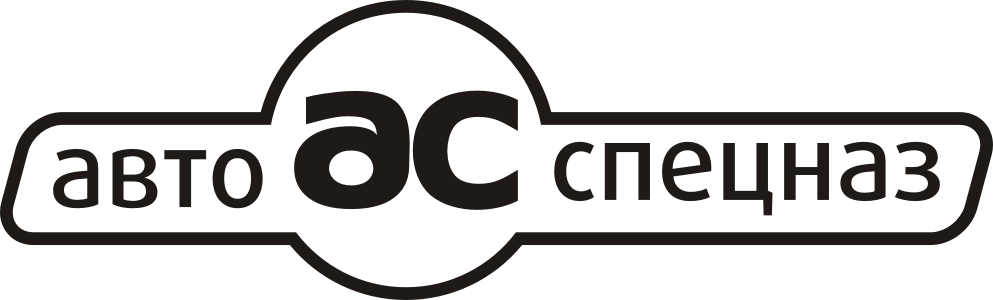 Перечень спецтехники не занятой по долгосрочным контрактам Самосвалы г/п 13-16 тонн в количестве 8 единицСамосвалы г/п 20-25 тонн в количестве 5 единицСамосвалы г/п 25-35 тонн в количестве 5 единицыФронтальный погрузчик V ковша 1,8 кубических метра в количестве 1 единицаЭкскаваторы 8-10 тонн в количестве 2 единицыЭкскаваторы 20-25 тонн в количестве 3 единицыЭкскаваторы 35 тонн в количестве 1 единицаБульдозеры 13-16 тонн в количестве 2 единицыБульдозер 30 тонн в количестве 1 единицыКран 45 тонн в количестве 1 единицыТягачи седельные в количестве 3 единицыПолуприцепы бортовые 2 единицыПолуприцепы сортиментовозы (стойки) в количестве 2 единицыПолуприцепы трал г/п 20 тонн в количестве 1 единицаПолуприцепы трал г/п 60 тонн в количестве 1 единицаБудем рады сотрудничеству! С уважением, Анютин Сергей.8-950-108-11-48